межах його повноважень, визначених законодавством, платники податків зобов’язані пред’являти документи, пов’язані з виникненням права на отримання податкової знижки, та підтверджувати необхідними документами відомості зазначені у податковій декларації.
У разі ненадходження протягом 15 робочих днів з дня, наступного за днем отримання запиту пояснень та документів, пов’язаних з виникненням права на отримання податкової знижки керівником (його заступником або уповноваженою особою) контролюючого органу приймається рішення про проведення документальної позапланової перевірки відповідно до п. 78.1 ст. 78 ПКУ, яке оформлюється наказом (п. 78.4 ст. 78 ПКУ).
При виявленні перевіркою факту заниження (завищення) суми податкового зобов’язання контролюючими органами направляється податкове повідомлення – рішення платникам податків, відповідно до наказу Міністерства фінансів України від 28.12.2015 № 1204 «Про затвердження Порядку надіслання контролюючими органами податкових повідомлень-рішень платникам податків» із змінами та доповненнями.Таким чином, контролюючий орган повідомляє про відмову у наданні/зменшенні суми податкової знижки, визначеної платником у податковій декларації, шляхом вручення платнику податків акта перевірки у порядку, визначеному ст. 42 ПКУ та податкового повідомлення – рішення.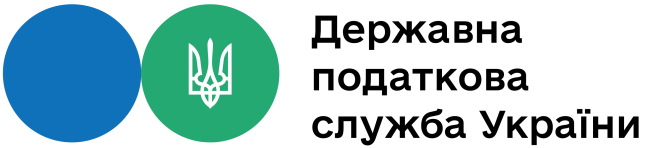 Порядок повідомлення платника податків
про відмову у наданні/зменшенні суми податкової знижки
26 липня 2021 Головне управління ДПС у Дніпропетровській області інформує.Відповідно до п.п. 14.1.170 п. 14.1 ст. 14 Податкового кодексу України від 02 грудня 2010 року № 2755-VІ зі змінами та доповненнями (далі – ПКУ) податкова знижка для фізичних осіб, які не є суб’єктами господарювання, – документально підтверджена сума (вартість) витрат платника податку – резидента у зв’язку з придбанням товарів (робіт, послуг) у резидентів – фізичних або юридичних осіб протягом звітного року, на яку дозволяється зменшення його загального річного оподатковуваного доходу, одержаного за наслідками такого звітного року у вигляді заробітної плати, у випадках, визначених ПКУ.Порядок застосування податкової знижки передбачений ст. 166 ПКУ.На підставі даних, виключно зазначених у податкових деклараціях про майновий стан і доходи (далі – податкова декларація), посадовими особами у приміщенні контролюючого органу проводиться камеральна перевірка.
Разом з тим, на вимогу контролюючого органу та в межах його повноважень, визначених законодавством, платники податку зобов’язані пред’являти документи і відомості, пов’язані з виникненням доходу або права на отримання податкової знижки, обчисленням і сплатою податку, та підтверджувати необхідними документами достовірність відомостей, зазначених у податковій декларації з цього податку (п. 176.1 ст. 176 ПКУ).Порядок проведення камеральної перевірки визначений ст. 76 ПКУ.
Пунктом 76.1 ст. 76 ПКУ передбачено, що камеральна перевірка проводиться посадовими особами контролюючого органу без будь-якого спеціального рішення керівника (його заступника або уповноваженої особи) такого органу або направлення на її проведення.
Камеральній перевірці підлягає вся податкова звітність суцільним порядком.
Згода платника податків на перевірку та його присутність під час проведення камеральної перевірки не обов’язкова.Відповідно до п. 76.2 ст. 76 ПКУ порядок оформлення результатів камеральної перевірки здійснюється відповідно до вимог ст. 86 ПКУ.За результатами камеральної перевірки у разі встановлення порушень складається акт у двох примірниках, який підписується посадовими особами такого органу, які проводили перевірку, і після реєстрації у контролюючому органі вручається або надсилається для підписання протягом трьох робочих днів платнику податків у порядку, визначеному ст. 42 ПКУ (п. 86.2 ст. 86 ПКУ).Водночас на вимогу контролюючого органу та в 